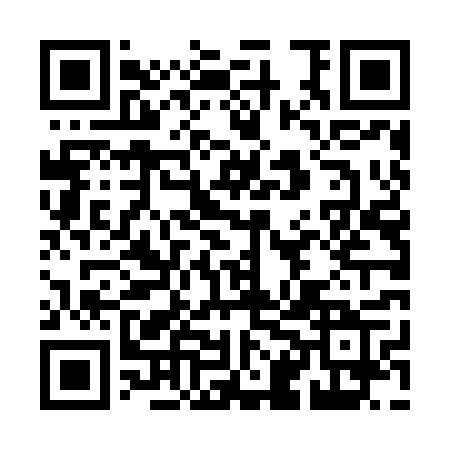 Prayer times for Gandrakpur, BangladeshWed 1 May 2024 - Fri 31 May 2024High Latitude Method: NonePrayer Calculation Method: University of Islamic SciencesAsar Calculation Method: ShafiPrayer times provided by https://www.salahtimes.comDateDayFajrSunriseDhuhrAsrMaghribIsha1Wed4:055:2712:003:296:347:562Thu4:045:2612:003:296:357:573Fri4:035:2512:003:296:357:584Sat4:025:2512:003:296:367:585Sun4:015:2412:003:286:367:596Mon4:005:2312:003:286:378:007Tue3:595:2312:003:286:378:018Wed3:585:2212:003:286:388:019Thu3:585:2112:003:286:388:0210Fri3:575:2112:003:276:398:0311Sat3:565:2012:003:276:398:0412Sun3:555:2012:003:276:408:0413Mon3:545:1912:003:276:408:0514Tue3:545:1912:003:276:418:0615Wed3:535:1812:003:276:418:0716Thu3:525:1812:003:266:428:0717Fri3:525:1712:003:266:428:0818Sat3:515:1712:003:266:438:0919Sun3:505:1612:003:266:438:1020Mon3:505:1612:003:266:448:1021Tue3:495:1512:003:266:448:1122Wed3:495:1512:003:266:458:1223Thu3:485:1512:003:266:468:1224Fri3:475:1412:003:266:468:1325Sat3:475:1412:003:266:478:1426Sun3:465:1412:003:266:478:1427Mon3:465:1412:003:266:488:1528Tue3:465:1312:013:266:488:1629Wed3:455:1312:013:266:488:1630Thu3:455:1312:013:266:498:1731Fri3:455:1312:013:266:498:18